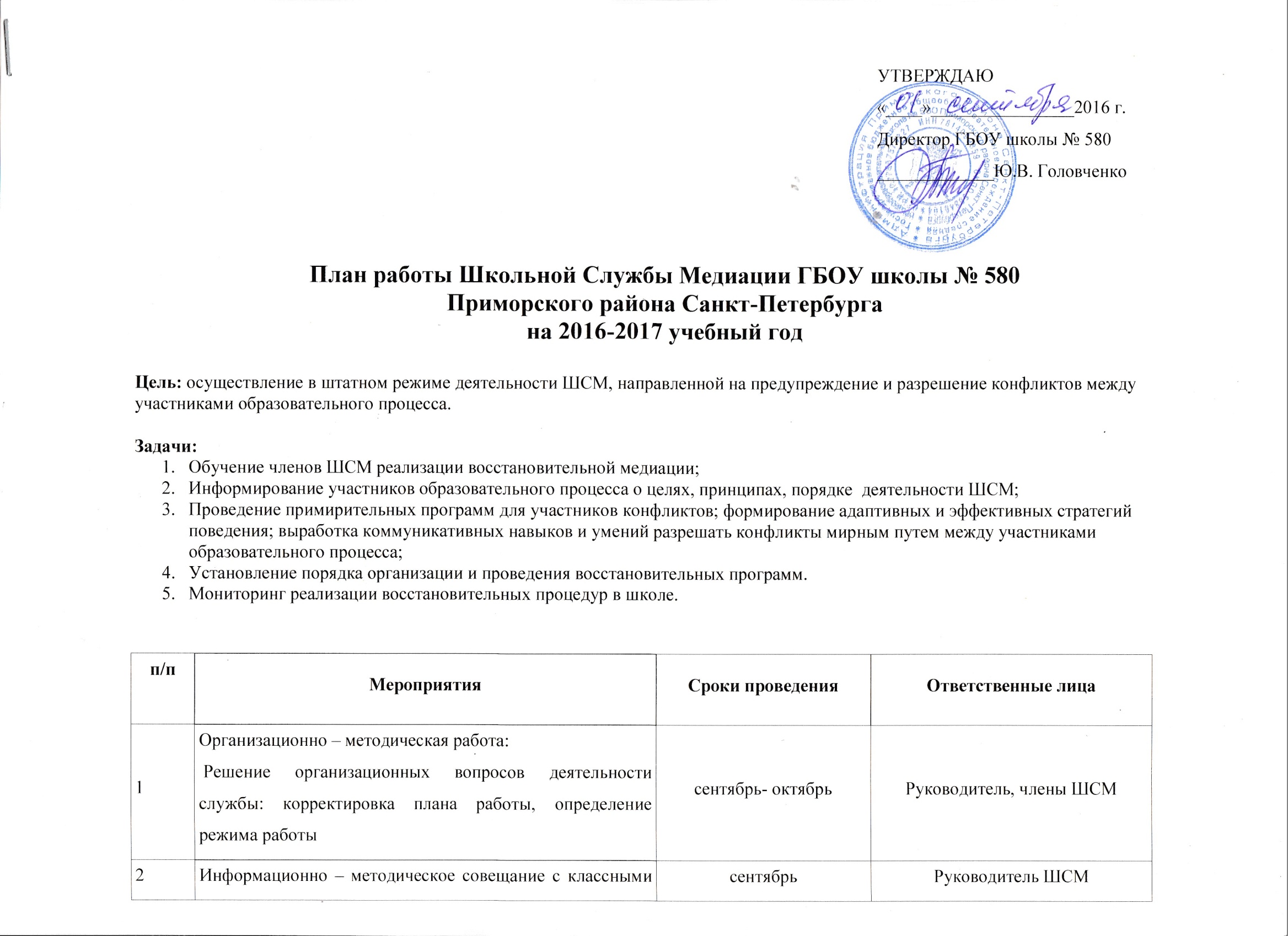 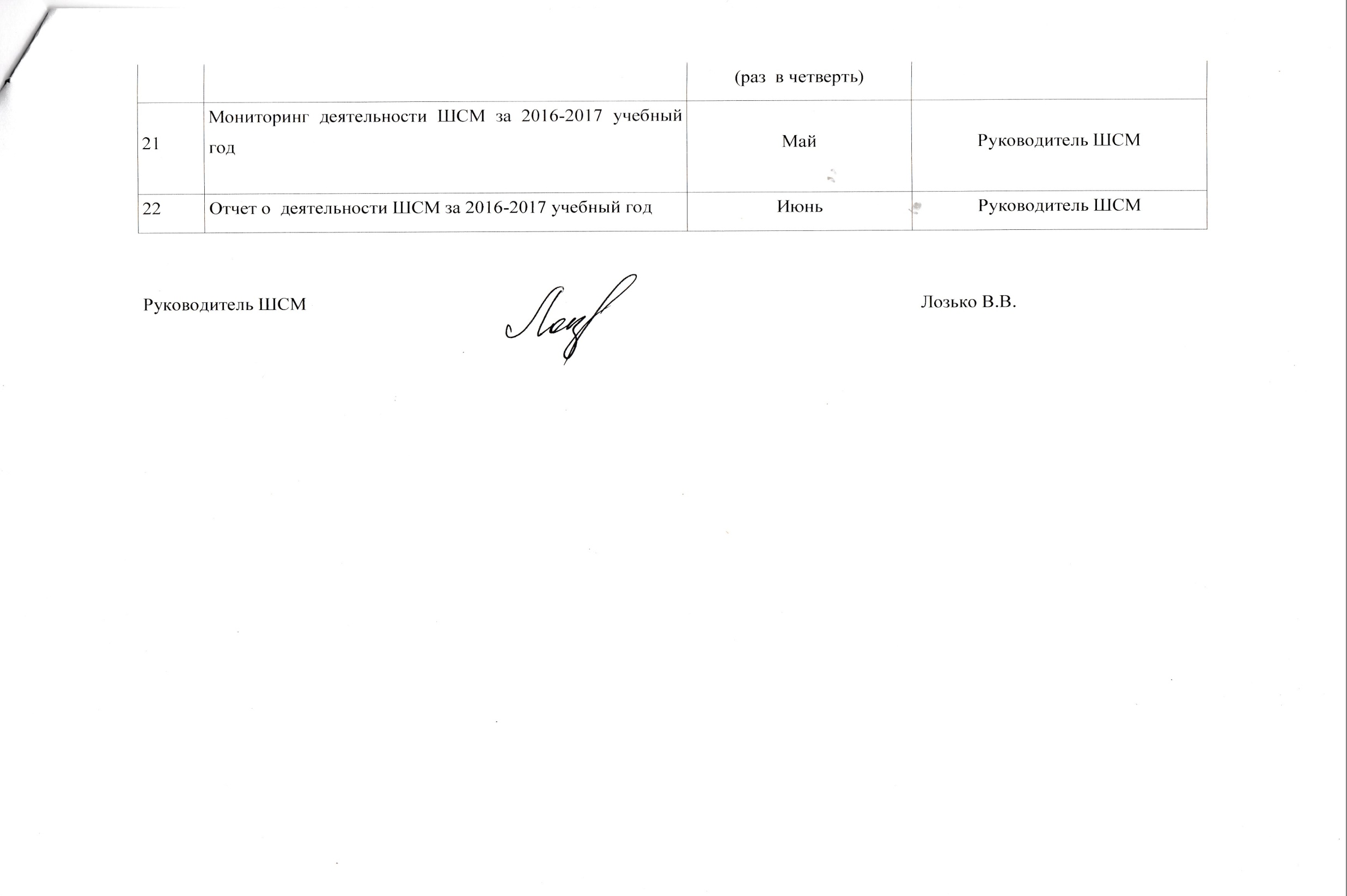 руководителями о деятельности ШСМ3Формирование состава ШСМсентябрьРуководитель ШСМ4Информирование учащихся школы о работе ШСМв течение годаРуководитель, члены ШСМ5Информирование родителей о работе ШСМВ течение года (родительские собрания)Руководитель ШСМ, классные руководители6Проведение рабочих заседаний состава ШСМВ течение года (по мере необходимости)Руководитель, члены ШСМ7Разработка серии занятий по обучению работе по восстановительным программам медиаторов (обучающиеся 9-11 классы)Октябрь -декабрьРуководитель ШСМ8Размещение информации о ШСМ на сайте школыСентябрь - майРуководитель ШСМ10Участие в проведении классных часов в начальной школе «Как научиться дружить?» - начальная школа«Урок толерантности» - старшие классыНоябрьРуководитель, члены ШСМ, классные руководители13Проведение обучающих семинаров  для учащихся-едиаторов ШСМВ течение годаРуководитель ШСМ15Сбор заявок, случаев для рассмотрения ШСМВ течение учебного годаРуководитель, члены ШСМ16Проведение  восстановительных программВ течение учебного года по запросам;Руководитель, члены ШСМ17Проведение рабочих заседаний состава ШСМ В течение учебного года Руководитель, члены ШСМ